МУНИЦИПАЛЬНОЕ КАЗЕННОЕ ОБЩЕОБРАЗОВАТЕЛЬНОЕ УЧРЕЖДЕНИЕ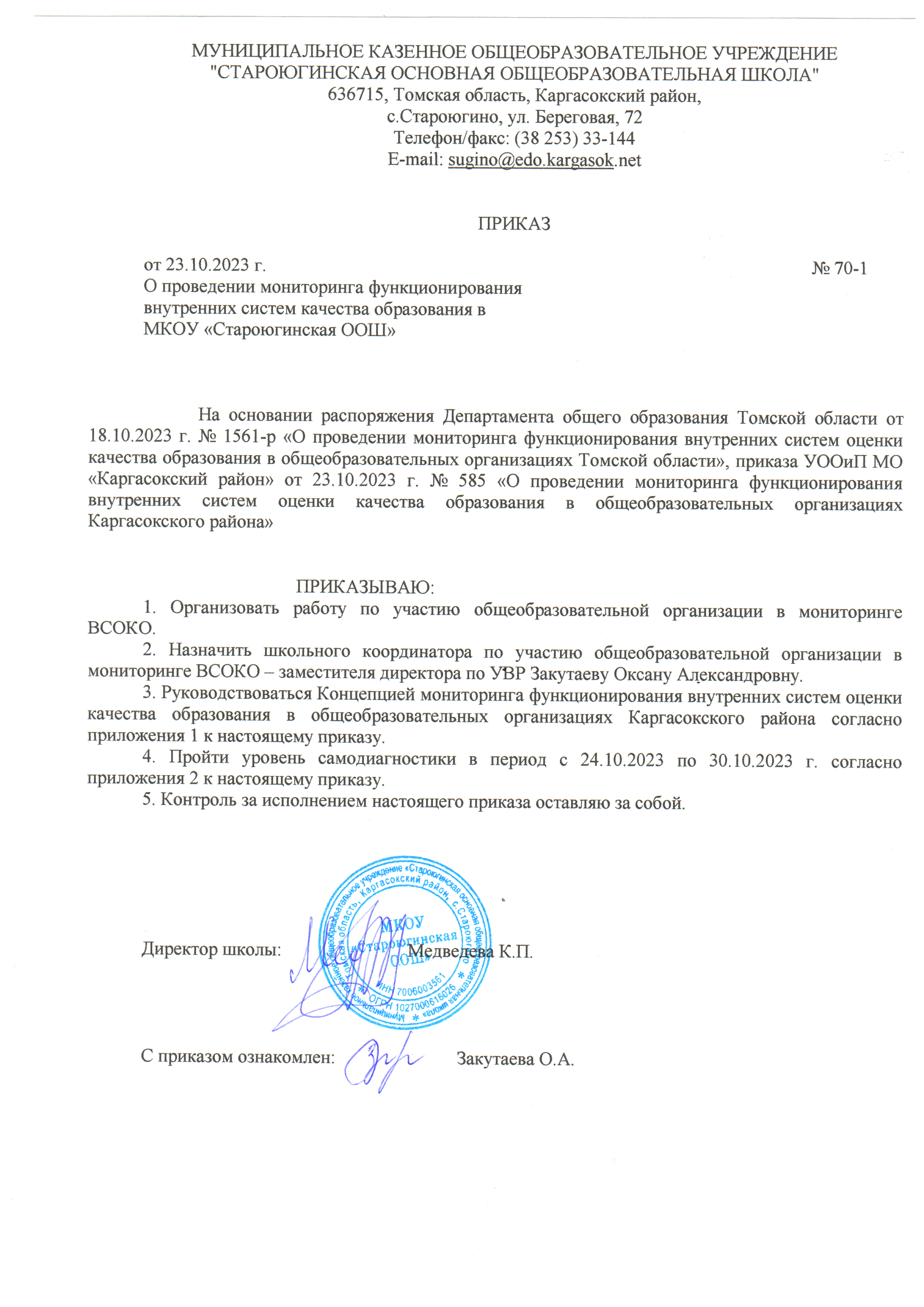 "СТАРОЮГИНСКАЯ ОСНОВНАЯ ОБЩЕОБРАЗОВАТЕЛЬНАЯ ШКОЛА"636715, Томская область, Каргасокский район,с.Староюгино, ул. Береговая, 72Телефон/факс: (38 253) 33-144E-mail: sugino@edo.kargasok.net                                                   Приказ                                                              №от 23.10.2023 г.	О проведении мониторинга функционированиявнутренних систем качества образования вМКОУ «Староюгинская ООШ»	На основании распоряжения Департамента общего образования Томской области от 18.10.2023 г. № 1561-р «О проведении мониторинга функционирования внутренних систем оценки качества образования в общеобразовательных организациях Томской области», приказа УООиП МО «Каргасокский район» от 23.10.2023 г. № 585 «О проведении мониторинга функционирования внутренних систем оценки качества образования в общеобразовательных организациях Каргасокского района»	ПРИКАЗЫВАЮ:1. Организовать работу по участию общеобразовательной организации в мониторинге ВСОКО.2. Назначить школьного координатора по участию общеобразовательной организации в мониторинге ВСОКО – заместителя директора по УВР Закутаеву Оксану Александровну.3. Руководствоваться Концепцией мониторинга функционирования внутренних систем оценки качества образования в общеобразовательных организациях Каргасокского района согласно приложения 1 к настоящему приказу.4. Пройти уровень самодиагностики в период с 24.10.2023 по 30.10.2023 г. согласно приложения 2 к настоящему приказу.5. Контроль за исполнением настоящего приказа оставляю за собой.Директор школы:                           Медведева К.П.С приказом ознакомлен:                          Закутаева О.А.Приложение 1 к приказу №     от     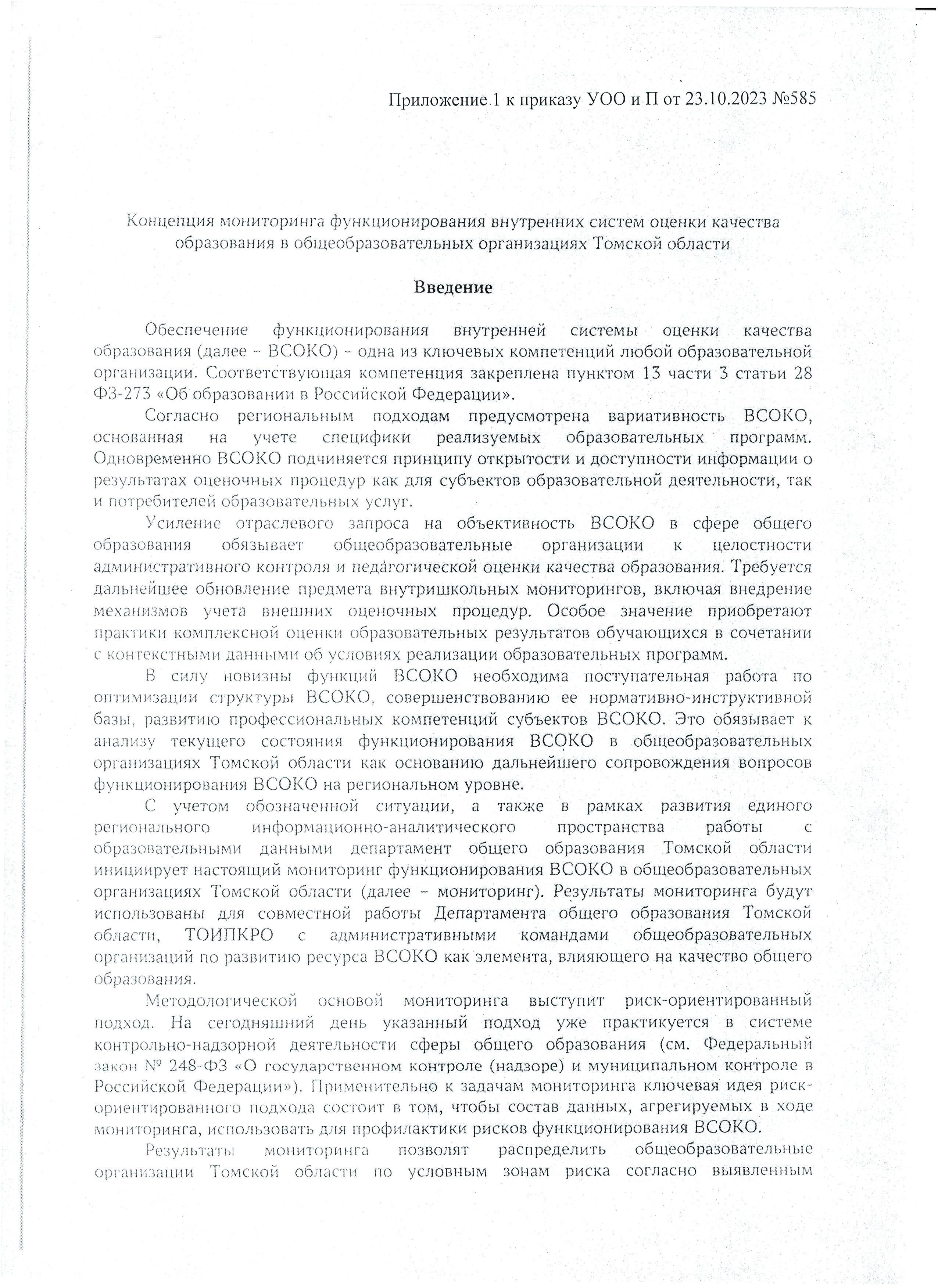 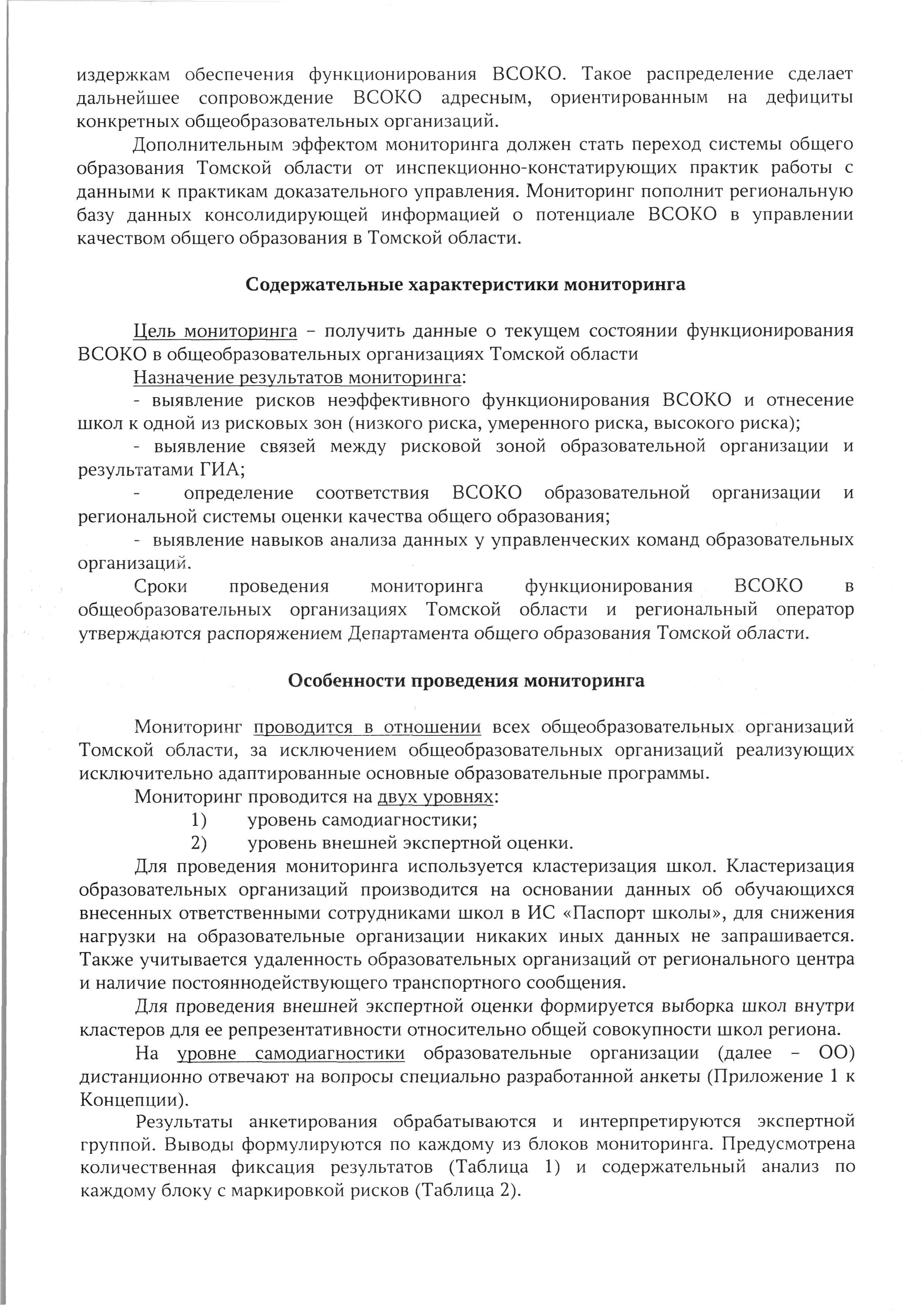 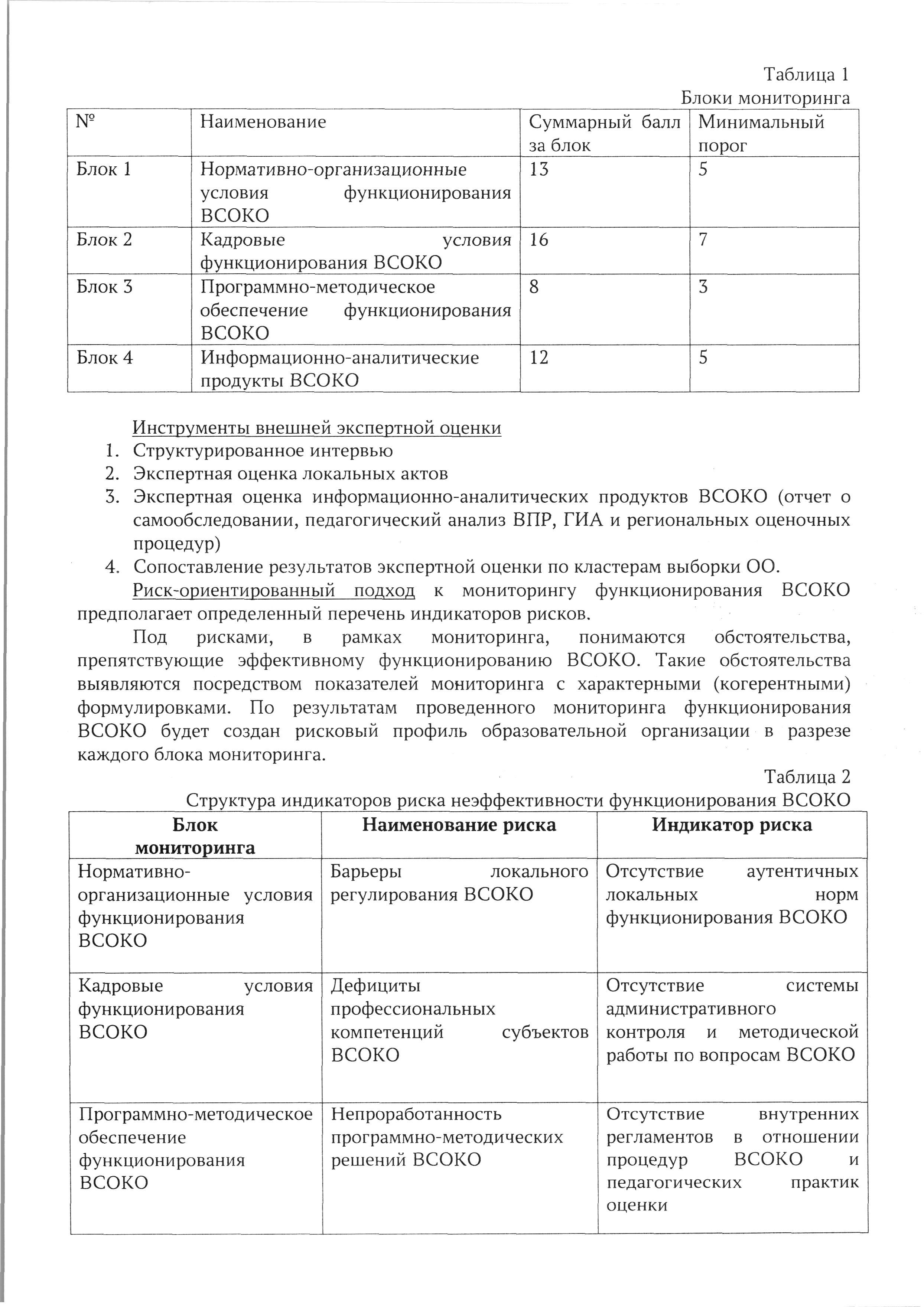 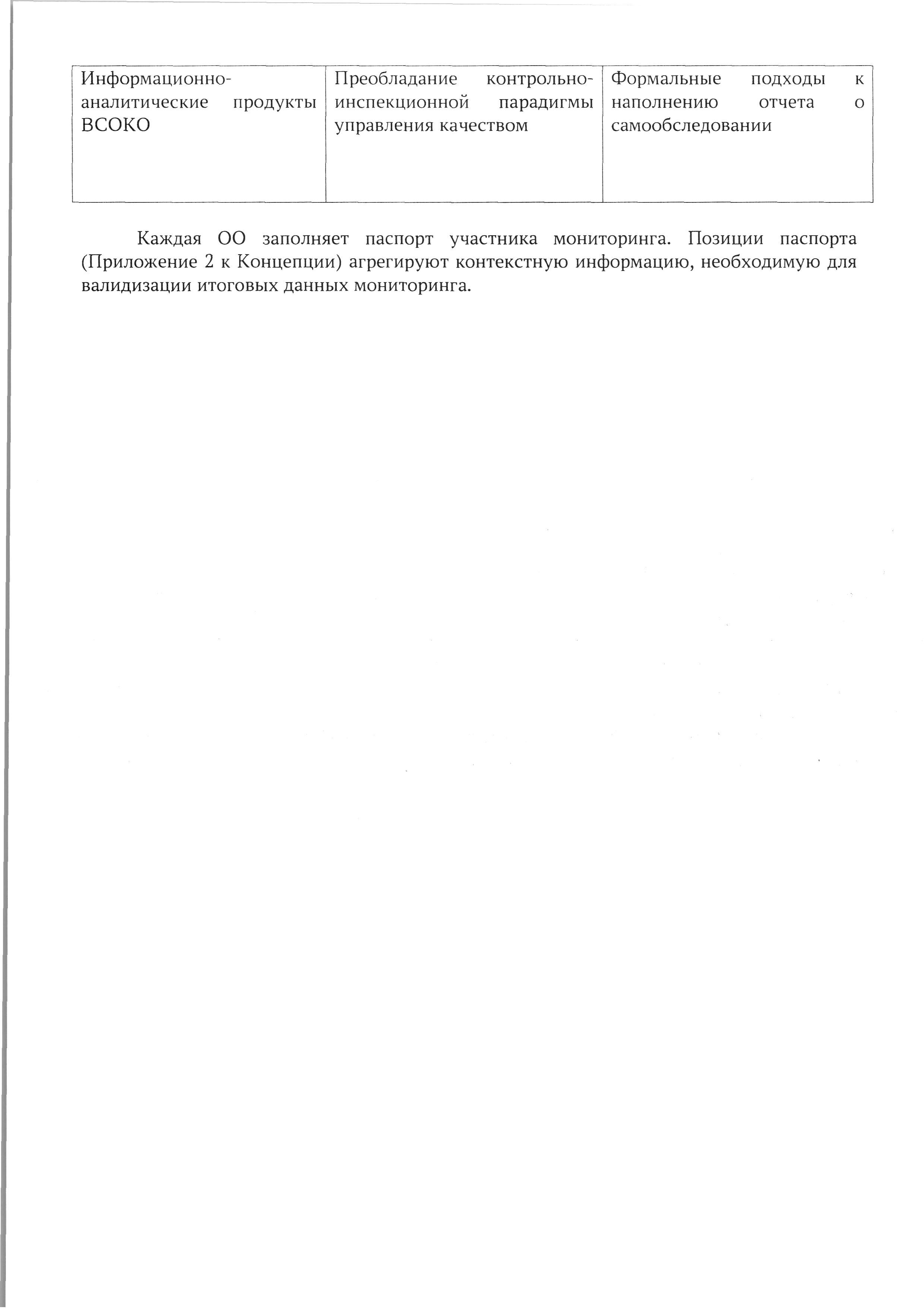 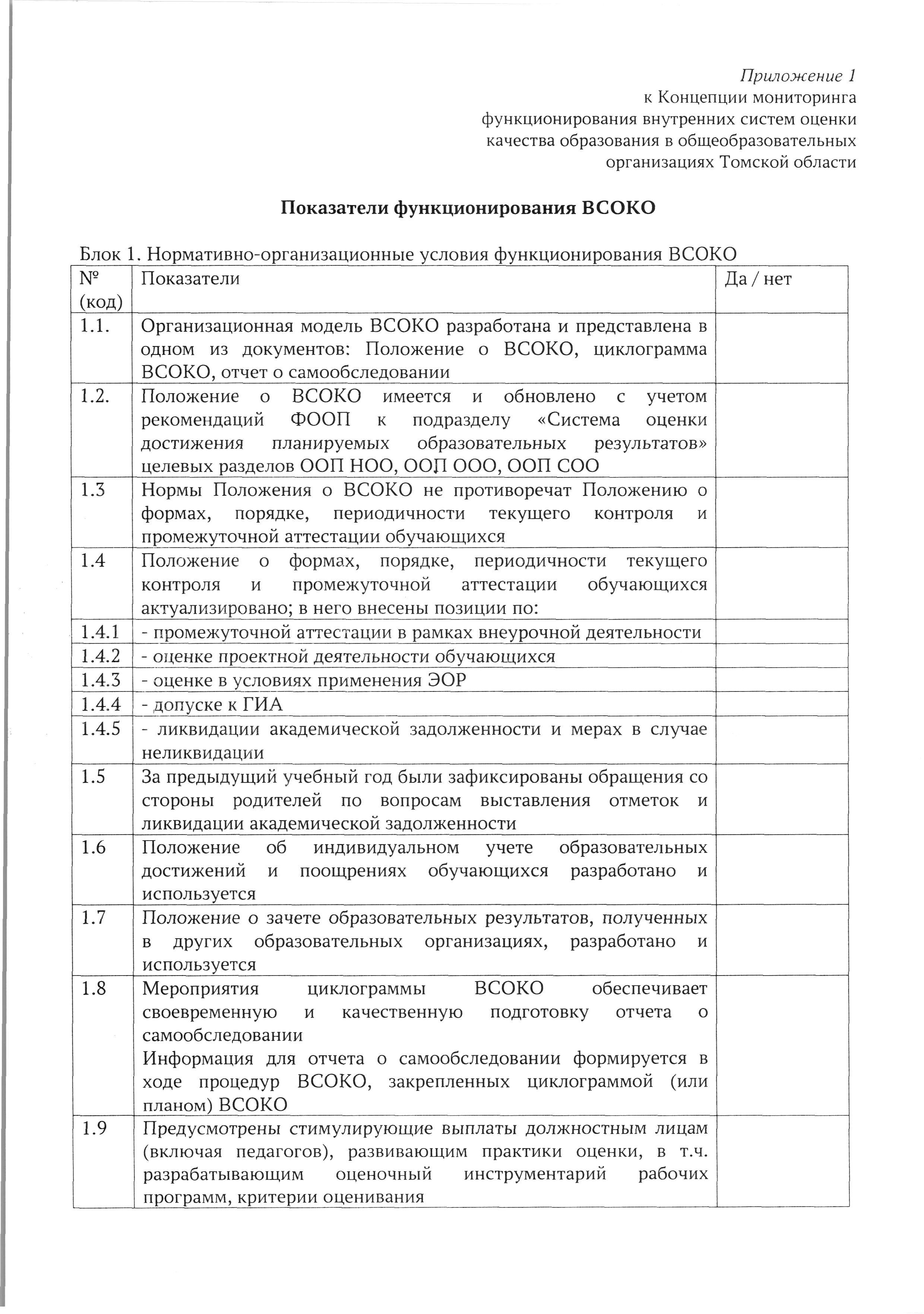 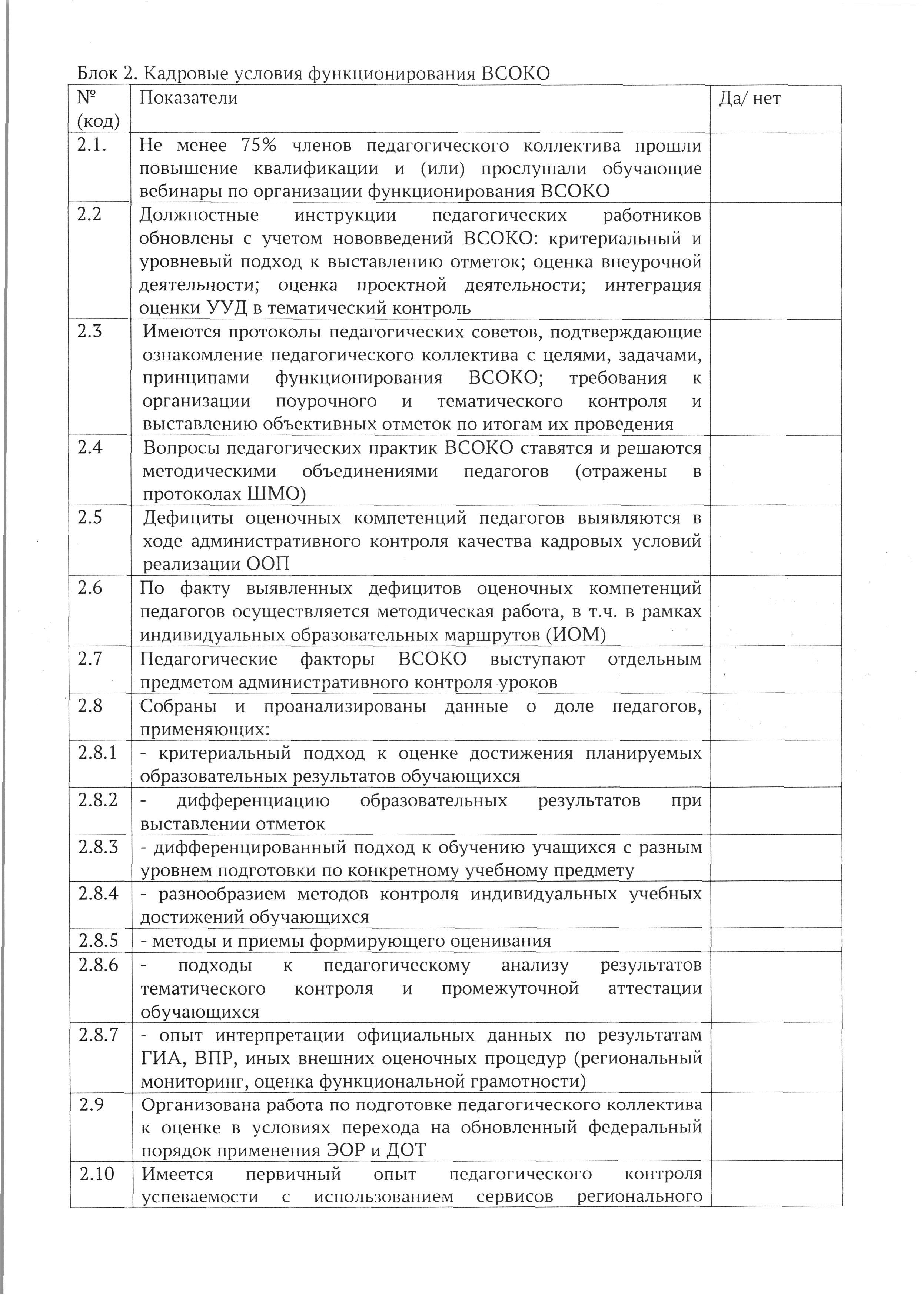 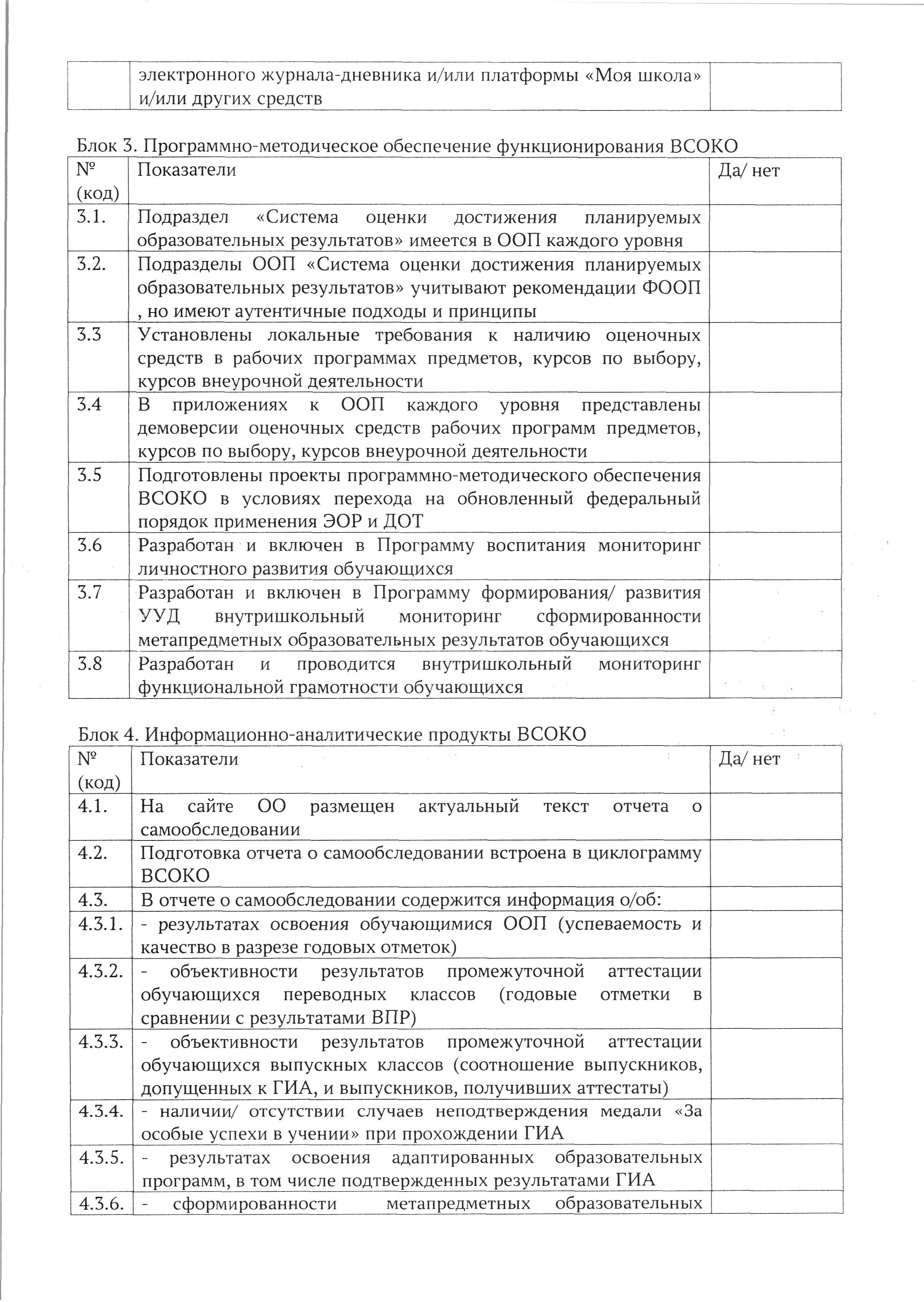 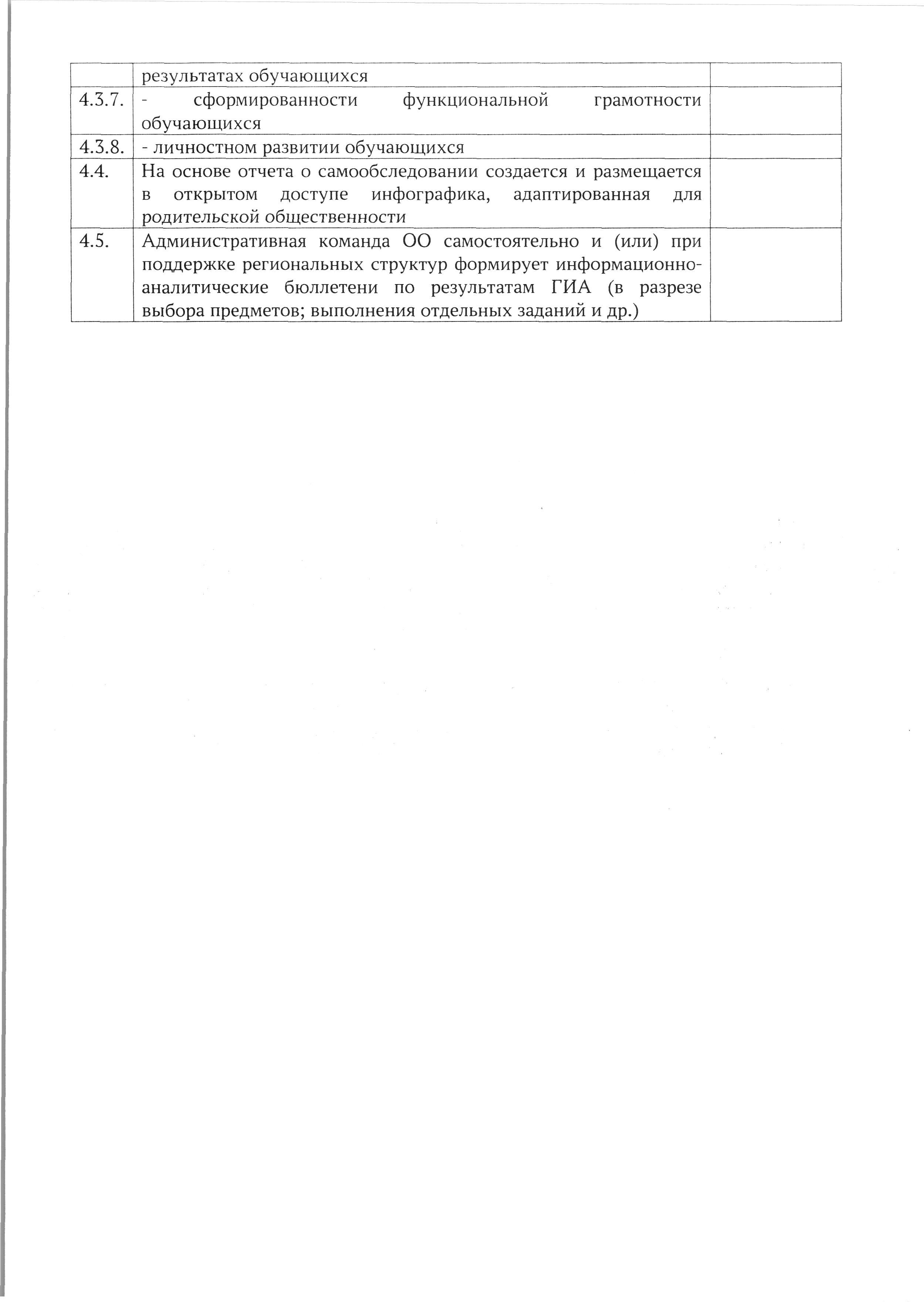 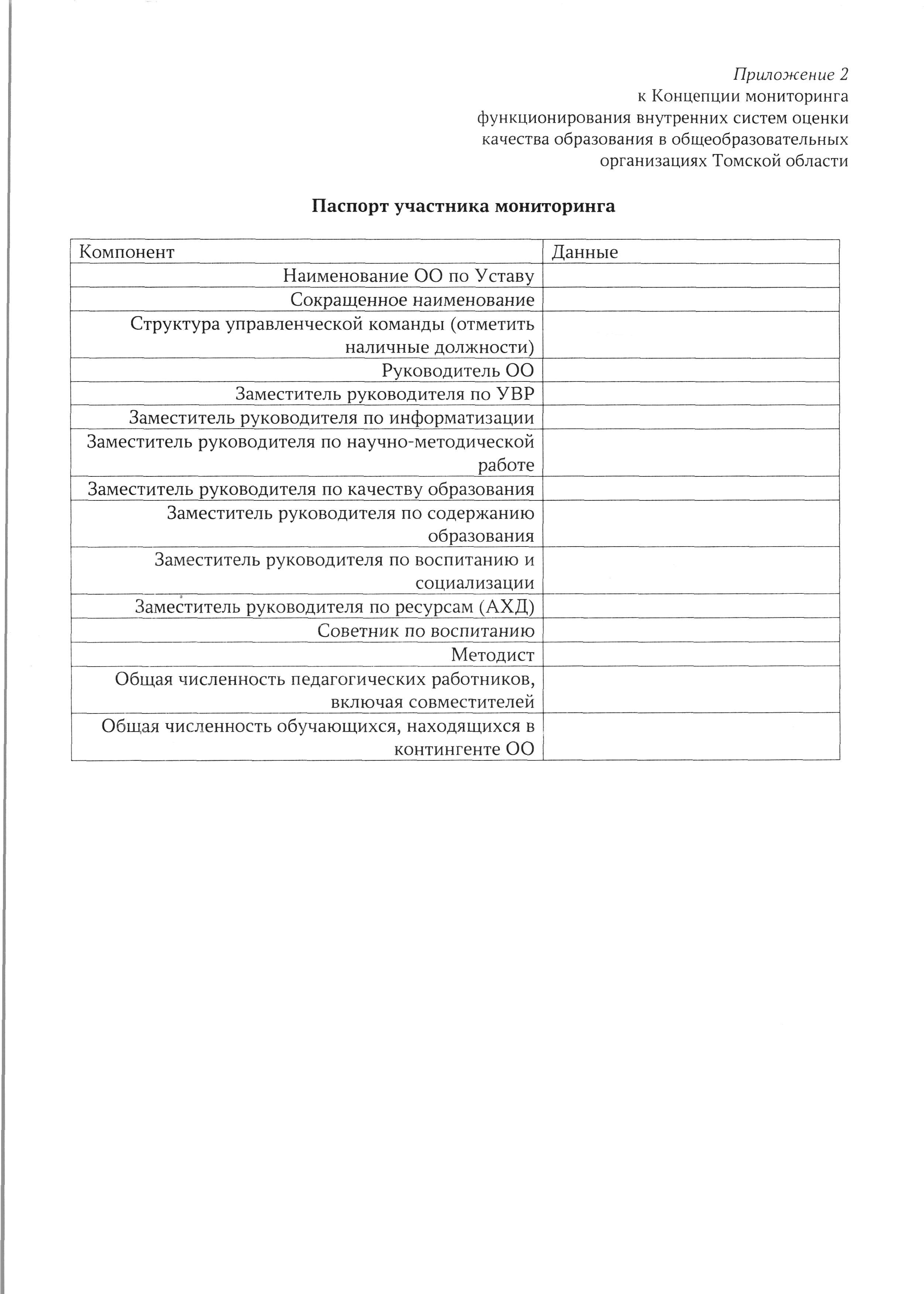 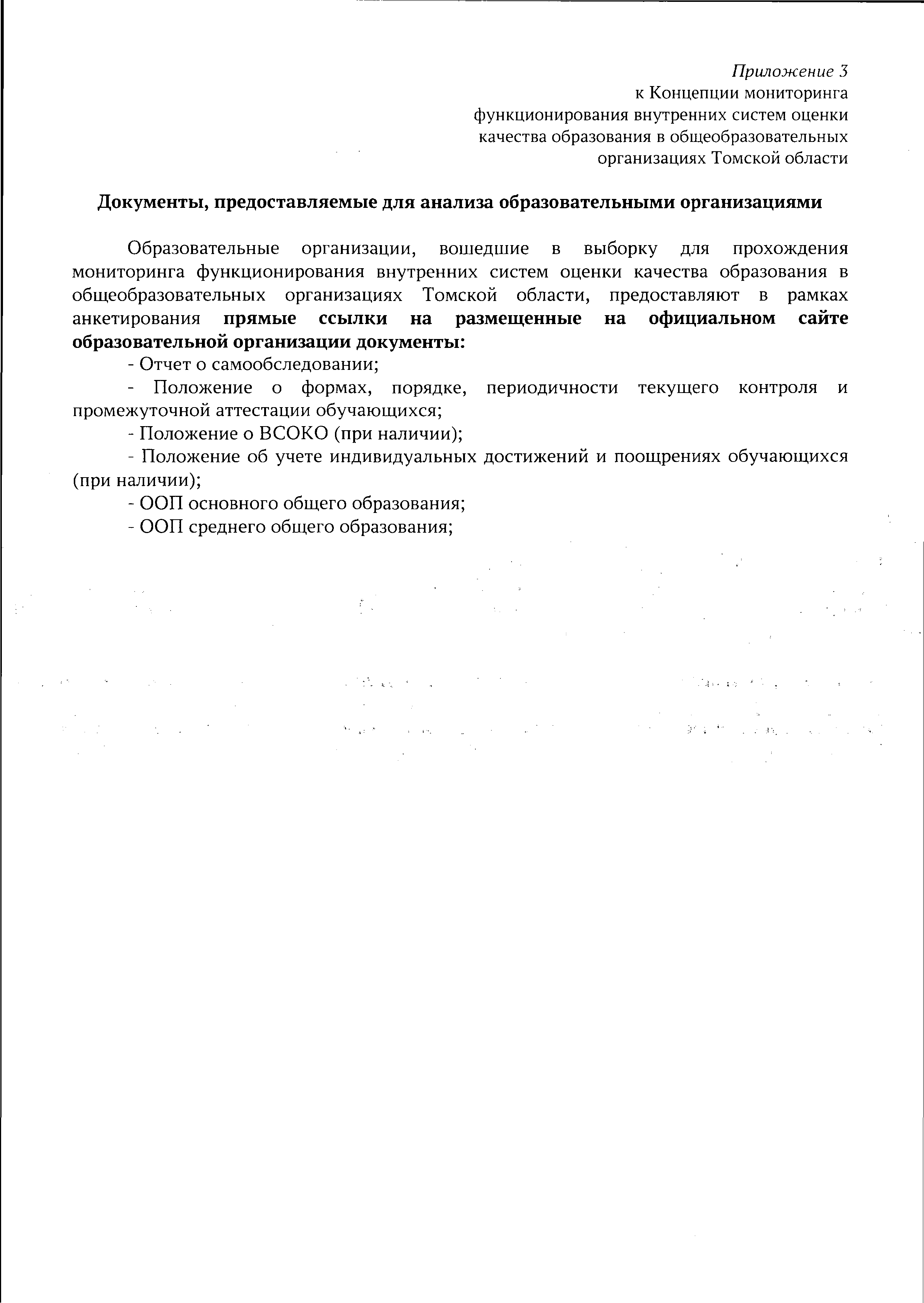 Приложение 2 к приказу №     от     План-график проведения мониторинга функционирования внутренних систем оценки качества образования в общеобразовательных организациях Каргасокского района в 2023 году1Предоставляются прямые ссылки на сканированные копии действующих документов образовательной организации, регламентирующих ВСОКО. При отсутствии документов и/или предоставление ссылки на страницу сайта, а не на конкретный документ, он считается не предоставленным.МероприятиеИсполнительСрокиНазначение школьного координатора (организатора)Общеобразовательная организацияДо 24.10.2023Самодиагностика (прохождение онлайн-анкетирования по ссылке: https://quick.apkpro.ru/poll/31401Региональный оператор, все общеобразовательные организацииС 24.10.2023 по 30.10.2023Предоставление общеобразовательными организациями документов1 для анализа (ссылка для загрузки документов: https://quick.apkpro.ru/poll/34183)Региональный оператор, общеобразовательная организация, вошедшая в выборку (приложение 2 к настоящему приказу)С 24.10.2023 по 30.10.2023Обработка полученной информации в ходе диагностикиРегиональный операторС 31.10.2023 по 17.11.2023Внешняя экспертная оценкаРегиональный оператор, экспертная группаС 31.10.2023 по 17.11.2023Представление результатов мониторингаРегиональный операторПосле 22.11.2023Консультационная поддержка общеобразовательных организацийРегиональный операторВесь период проведения мониторинга